TRENINSSAMLING KONKURRANSE KUMITE MEDJØRN OVE WALSTAD HANSEN27 – 28 JANUAR  I REGI AV SKAN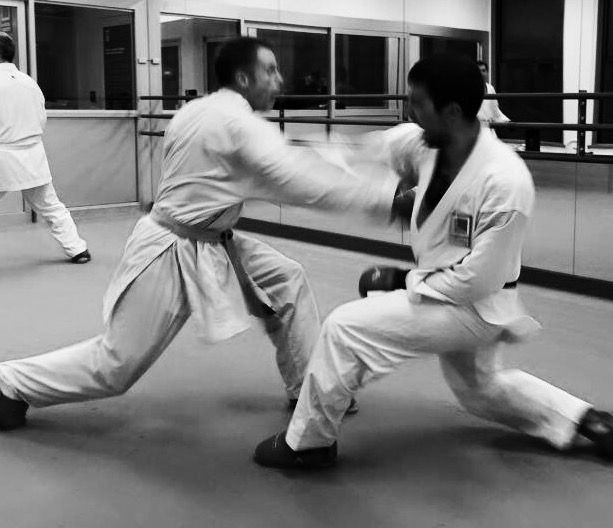 Har trent karate siden 1983.
Sølv i VM 1992.
Bronse i jr. EM.
34 NM gull.
7 kongepokaler.
3 gull i Nordisk.
Bronse i World games og vunnet en rekke internasjonale stevner.
SKAN inviterer medlemsklubber til å stille med utøvere som liker kumite, konkurrerer, eller som kunne tenke seg å konkurrere, på samling med en av Norges mestvinnende karate utøvere gjennom tidene.  Meld på utøvere som har lyst, og som har noe erfaring med teknikk utførelse i kumite.GRATIS FOR MEDLEMMER AV SKAN KLUBBERPROGRAM:	LØRDAG 27 januar 	Kl. 12.00 - 14.00		Trening					Kl. 14.00 - 15.00		Lunsj 					Kl. 15.00 – 16.30		Trening		SØNDAG 8 januar	Kl. 11.00 – 13.00		Trening